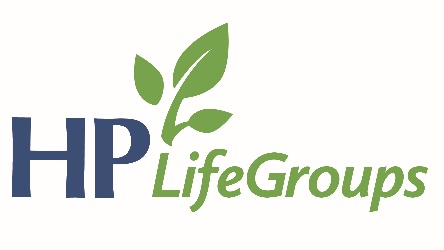 2018 HPBC GoalsIndividual Community Involvement: We will endeavor to cultivate a culture of evangelism in our church this year by encouraging our members to advance the gospel through individual community involvement.Specifically:  We desire for our members to pursue a level of community involvement that brings them into regular contact with those who need Christ.  “Community involvement” can be as simple as engaging a neighbor through a common hobby or as complex as participating in or leading a formal community organization (sports leagues, HOA, charities, etc).  Church Family Gathering:  We will continue our goal from last year to devote ourselves as a church family to the practice of prayer, testifying, and discipling one another during our evening gathering.  Specifically:  In addition to private and small group settings, we desire to see our church practice the commanded disciplines of prayer, testifying, and discipleship as an entire church family together.  Our vision is for these practices to be essential and primary activities during our evening gathering. We will begin the process of structuring our evening gatherings to centralize around these activities.ReflectSunday AM – Hosea – Come Home to Me – Drew ConleyWhen you look at the story of Hosea & Gomer, which are you inclined to identify yourself? Which should you actually identify yourself?When God thinks of us, what does he think/feel?  Who are we to God? What does it mean to be God’s people? How close is the closeness described in 2:19-20? How relentless is God’s love toward his people? Contrast with our love for him. Since God desires mercy & not sacrifice, what does Mercy look like (see Matt. 9:10-13)Do you know God? What is the point of the worship service? The sacrifices? The songs? Do you know God?What does God want from his people? From you? What does that look like for you tonight? Tomorrow?In Groups of 2-3:What idols do you tend to cling to? Pray for each other to cling to God and leave the idols. How has God shown his love to you (teaching through bad circumstances, blessings you haven’t recognized)?What is God doing in your life to bring you into a relationship with him like this?Speak truth & life into each other: encourage each other to see and revel in God’s blessings as from Godchallenge each other to turn back to God when we fall, even (if relationships are developed enough) point out where each other needs to turn back to God.Pray with each other tha God’s relentless love will never let you go, will grow you into christlikeness, will turn you from your idols to his everlasting love.Sunday PM – Proverbs – Gossip: Devil’s Fire – Drew ConleyWhat is gossip?What kinds of things in our heart cause us to gossip? What are we desiring (deep down in our hearts) when we choose to gossip?How is gossip like fire?What would extinguish gossip?What are ways that we tend to "justify" gossip?Read Prov. 11:13 - how does this instruct the kind of relationships we should pursue in our church?How can we address with others their issue of gossip without coming across as self-righteous?Read Prov 26:20 - from what we read here, what is a sure sign that a church struggles with gossip? How can we combat this in practical ways?What are some passages that speak of the positive way in which our words should be used?What are practical ways for us to pursue and help each other spread words that build each other? How can we help good words spread like fire in our church?In Groups of 2-3:When is the last time you gossiped? Have you repented to God and the person to whom you gossiped?Pray for one another to have the courage to do this.